№ 2 from May 24, 20181. On issues of civil aviation development through liberalization of air transportation market (Koichumanov, Nogoibaev, Nurbayev, Sydykov, Busurmankulov, Asylbayeva, Imashev, Namazaliev, Chekribaeva, Bayasov, Abikova, Omuraliev, Khalitov, Omurbekova)After listening to a speech by Koichumanov T. Dj., the Secretary of the Council for Business Development and Investment under the Government of Kyrgyz Republic, on implementation of decisions form the meeting of Business Development and Investment under the Government of Kyrgyz Republic (hereinafter - the Council) from November 22, 2017, "On a development of civil aviation through liberalization of air transportation market", by Nogoibaev Zh., the Deputy Minister of Transport and Roads of the KR on an implementation of a step-by-step plan of measures for a development of civil aviation through liberalization of the air transportation market, and buy T. Nurbaev, the general director of Air Manas airline about proposals of local airlines on state support for civil aviation, and after the  presentation of K. Imashev, the manager on economic development component of the Program for a Promotion of the Jogorku Kenesh of the Kyrgyz Republic and by M. Namazaliev, economist-consultant on a possibility, risks and prospects for introducing 5th degree of "freedom of air" (results od research), taking into account the discussion that followed, members of the Council decided to recommend:1.1. To take into consideration information of the Ministry of Transport and Roads of the Kyrgyz Republic on an implementation of the Step-by-Step Plan for civil aviation development through liberalization of the air transportation market, approved by the Government of the Kyrgyz Republic on August 18, 2017 No. 354-r.Recommend the Ministry of Transport and Roads of the Kyrgyz Republic to complete work on implementation of activities of the noted Plan that are at the implementation stage.1.2. To recommend the Agency for Investment Promotion and Protection of the Kyrgyz Republic to hold a meeting of the working group established by the Decree of the Government of the Kyrgyz Republic from December 8, 2017 No. 554-r on feasibility of transferring functions of airports’ management in the Kyrgyz Republic to investors, taking into account assessment of the European Bank for Reconstruction and Development and the International Finance Corporation.1.3. To recommend that Ministry of Economy of the Kyrgyz Republic together with the Ministry of Transport and Roads of the Kyrgyz Republic, within two months, submit an analytical note to the Office of the Government of the Kyrgyz Republic on a provision of state support to domestic airlines, in a case of introduction of the fifth-degree "air freedom" regime, including the proposed benefits and other preferences, their influence on a development of civil aviation, increase in passenger traffic, prices and quality of air services rendered to the population.1.4. To recommend to the Ministry of Transport and Roads of the Kyrgyz Republic to consider proposals of the International Business Council within the two months on granting foreign airlines, at initial stages of the introduction of the 5th degree regime of "air freedom" regime, routes where Kyrgyz airlines do not operate. Based on such consideration, submit proposals to the Office of the Government of the Kyrgyz Republic for subsequent inclusion in the Step-by-Step Plan for a Development of civil aviation through liberalization of air transportation.1.5. To recommend to the Ministry of Foreign Affairs of the Kyrgyz Republic jointly with the Investment Promotion and Protection Agency of the Kyrgyz Republic and OJSC "Manas International Airport" to negotiate with foreign airlines on opening of flights in the Kyrgyz Republic.1.6. To recommend to the Ministry of Transport and Roads of the Kyrgyz Republic within two months to submit proposals to the Government Office of the Kyrgyz Republic and the Committee on Fiscal and Economic Policy of the Jogorku Kenesh of the Kyrgyz Republic on further development of regional airports.1.7. To recommend to the State Property Management Fund under the Government of the Kyrgyz Republic and the Ministry of Transport and Roads of the Kyrgyz Republic within two months to submit to the Office of the Government of the Kyrgyz Republic and the Committee on Fiscal and Economic Policy of the Jogorku Kenesh of the Kyrgyz Republic the following information:- on activities and problems of airlines with a percent of state ownership  using a methodology for assessing their effectiveness;- on  issues of providing domestic air carriers with jet fuel by JSC Kyrgyzneftegaz.2. On a development of the tourism industry(Osmonkulov, Zhamankulov, Monoldorov, Bogdanova, Monoldorov, Chekirbaeva, Sydykov, Musuraliev, Koichumanov, Sultanbekova, Omurbekova)After listening to a speech by D. Osmonkulov, the president of the club "Tourist.Kg", the adviser of the Secretariat of the Council for Business and Investment Development under the Government of the Kyrgyz Republic on implementation of decisions of the VIII Tourist.Kg Tourism Forum, by the A. Zhamankulov, the Director of the Tourism Department under the Ministry of Culture, Information and Tourism of the Kyrgyz Republic and by D. Monoldorov, the deputy plenipotentiary representative of the Government of the Kyrgyz Republic in Issyk-Kul oblast on preparations for the 2018 summer tourist season, and by N. Musuraliev, the vice-president of the Chamber of Commerce and Industry of the Kyrgyz Republic about a possibility of promoting tourism activities at the World Exhibition in Dubai "EXPO-2020", taking into account the discussion that followed, a decision was made:2.1. To recommended that the Tourism Department of the Ministry of Culture, Information and Tourism of the Kyrgyz Republic together with the Ministry of Foreign Affairs of the Kyrgyz Republic, within two months, to submit proposals to the Office of the Government of the Kyrgyz Republic and the secretariat of the Council on alleviating migration requirements and issuing visas to citizens of the Kyrgyz Republic by foreign countries.2.2. To recommend the Ministry of Culture, Information and Tourism of the Kyrgyz Republic together with the Ministry of Finance of the Kyrgyz Republic and the Bishkek city administration within two months to submit proposals to the Government Office of the Kyrgyz Republic and the secretariat of the Council on financing a restoration of the "Kuznachnaya Fortress" tourist site.2.3. To recommend the Department of Tourism under the Ministry of Culture, Information and Tourism of the Kyrgyz Republic together with the Chamber of Commerce and Industry of the Kyrgyz Republic within two months to meet with relevant government bodies and the business community on preparation and promotion of domestic tourism at the World Expo in Dubai EXPO 2020.Prime Minister of the Kyrgyz Republic				                A.C. OmurbekovaSecretary of the Councilof Business Development and Investmentunder the Government of KR					T. Dj. KoichumanovКыргыз Республикасынын Өкмөтүнө караштуу бизнести өнүктүрүү жана инвестициялар боюнча кеңештин отурумунун Протоколу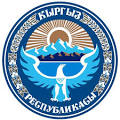 PROTOCOLof a meeting of the Council for Business Development and Investment under the Government of Kyrgyz Republic14:00 – 16:00Bishkek City            Conference room             «Park Hotel»Present:Chaired by:Omurbekova A.C.Members of the Council:Asylbayeva G.K., Tulendıbaev P.R., Kulenbekov K.E., Koichumanov T.D., Musuraliev N.D., Sydykov A.K., Chekirbaeva Z.S.From ministries and departments of the Kyrgyz Republic:Zhamankulov A.K., Akyshev K.T., Isakov T.B., Tashiev Zh. A., Abdrakhmanov N.A., Azimov A.K., Alybaev A.S., Gorin O.V., Esenaliev M .K., Nogoibaev Zh.A., Orozaliev A.K., Isakov K.B., Monoldorov D.C., Soltonbekova A.K., Bayasov N.M., Kojomberdieva A.T., Ismailova G.A., Abdykaparova A.A.from the Office of the Government of the Kyrgyz Republic:Usekov U.A., Murzaliev Kh.A., Akayeva A.From business associations and donor organizations and the Secretariat of the Council:Abdushukurov A.U., Abdyldaeva N.U., Abikova Zh.U., Aitbaev M.M., Arstanbekova A.A., Arynov D.A., Asanova A., Asanova K.T.,Ashyrova AT, Baigashkayeva M., Bayramukova I., Batyrkanova A.N., Bepeeva G.K., Bogdanova E., Bolotbekov E., Busurmankulov A.B., Gluhoverov S., Danilenko V., Dyikanov K.T., Kazakova G.T., Kalygulova M., Kanybek kizi D., Karayeva N.A., Karimova G., Kenensarieva N., Keneshbekova K.К., Kerimkulov S.K., Koldosheva D., Lavrynenko S.P., Malgaraeva Zh., Mamaytova N.Sh., Narbaeva A., Nurbaev T. Sh., Orlova I.,Podgornaya K.A., Raimbekova G., Ramatilayeva N.E., Sagynaliev U.I., Saliev E., Saparov N., Soltonbek A., Temirgaliev R., Tokonova A., Toktogonov A., Toktogulova A., Toktonaliev E.A., Toktosunov K., Turdubayev A., Tursunbaev N., Tyugai R., Khalitov M., Choitonbaev B., Hamlin P., Baramidze N., Arynova S., Imashev K.I., Damir uulu M., Namazaliev M.B., Sarlykova B., Osmonkulov D.K., Kalinov M., Nurbaev U.K., Ashyrkulov K.A., Seitbekov A.S., Brimkulova K.N., Adikova E.O.